ST HELEN’S CATHOLIC PRIMARY SCHOOL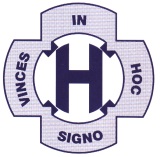 PERSON SPECIFICATION FOR A CLEANERMust be committed to the safeguarding of the children in our care. ESSENTIALTo maintain professional standards with both staff and students at all times.ESSENTIALBe able to demonstrate a willingness to work effectively as a member of our friendly, committed and supportive team. ESSENTIALHave a commitment to high standards of hygiene and cleanliness.ESSENTIALHave a flexible approach and the ability to manage own time effectivelyESSENTIALBasic reading, writing and numeracy skillsESSENTIALAbility to use general cleaning equipmentESSENTIAL